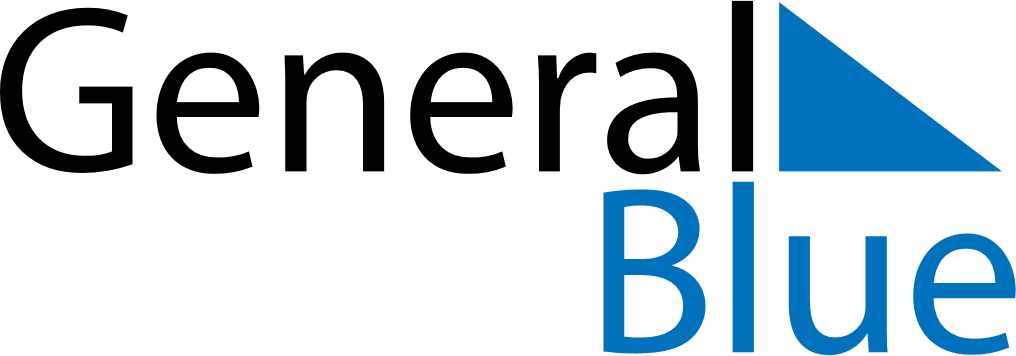 August 2030August 2030August 2030August 2030EcuadorEcuadorEcuadorMondayTuesdayWednesdayThursdayFridaySaturdaySaturdaySunday1233456789101011Declaration of Independence of QuitoDeclaration of Independence of Quito1213141516171718192021222324242526272829303131